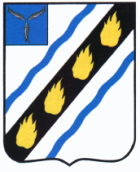 СОВЕТСКОЕ МУНИЦИПАЛЬНОЕ ОБРАЗОВАНИЕСОВЕТСКОГО МУНИЦИПАЛЬНОГО РАЙОНАСАРАТОВСКОЙ ОБЛАСТИСОВЕТ ДЕПУТАТОВпятого созываР Е Ш Е Н И Еот 27.12.2023 № 37р.п. СоветскоеОб утверждении Порядка размещения обобщенной информации об исполнении (ненадлежащем исполнении) лицами, замещающими муниципальные должности депутатов Совета депутатов Советского муниципального образования представить сведения, о доходах, об имуществе и обязательствах имущественного характера на официальном сайте администрации Советского муниципального образования В соответствии с Федеральным законом от 25.12.2008 № 273-ФЗ «О противодействии коррупции», Законом Саратовской области от 02.08.2017        № 66-ЗСО «О порядке представления гражданами, претендующими на замещение муниципальной должности, должности главы местной администрации по контракту, и лицами, замещающими муниципальные должности, должности глав местных администраций по контракту, сведений о доходах, расходах, об имуществе и обязательствах имущественного характера, представляемых в соответствии с законодательством Российской Федерации о противодействии коррупции, и проверки достоверности и полноты таких сведений» и руководствуясь Уставом Советского муниципального образования, Совет депутатов Советского муниципального образования РЕШИЛ:1. Утвердить Порядок размещения обобщенной информации об исполнении (ненадлежащем исполнении) лицами, замещающими муниципальные должности депутатов Совета депутатов Советского муниципального образования обязанности представить сведения, о доходах, об имуществе и обязательствах имущественного характера, на официальном сайте администрации Советского муниципального образования согласно приложению. 2. Установить, что лицами, ответственными за размещение обобщенной информации об исполнении (ненадлежащем исполнении) лицами, замещающими муниципальную должность депутата Совета депутатов Советского муниципального образования, обязанности представить сведения о доходах, расходах, об имуществе и обязательствах имущественного характера, а также сведений о доходах, расходах, об имуществе и обязательствах имущественного характера своих супруг (супругов) и несовершеннолетних детей, являются специалист ответственный за ведение работы Совета депутатов Советского муниципального образования и специалист ответственный по техническому обеспечению функционирования и информационному наполнению официального сайта администрации Советского муниципального образования. 3. Настоящее решение вступает в силу со дня его официального опубликования.Глава Советскогомуниципального образования 					       И.И. ШупиковаПриложение к решению Совета депутатов Советского муниципального образованияот 27.12.2023 № 37Порядокразмещения обобщенной информации об исполнении (ненадлежащем исполнении) лицами, замещающими муниципальные должности депутатов Совета депутатов Советского муниципального образования обязанности представить сведения, о доходах, об имуществе и обязательствах имущественного характера, на официальном сайте администрации Советского муниципального образования1. Настоящим Порядком устанавливаются обязанности Совета депутатов Советского муниципального (далее – Совет депутатов) по размещению обобщенной информации об исполнении (ненадлежащем исполнении) лицами, замещающими муниципальные должности депутатов Совета депутатов Советского муниципального образования обязанности представить сведения, о доходах, об имуществе и обязательствах имущественного характера (далее обобщенная информация), в информационно-телекоммуникационной сети «Интернет» на официальном сайте администрации Советского муниципального образования (далее – официальный сайт), предусмотренной Федеральным законом от 25 декабря 2008 года № 273-ФЗ «О противодействии коррупции». 2. На официальном сайте размещается следующая обобщенная информация: 1) количество лиц, замещающих муниципальную должность депутата Совета депутатов Советского муниципального образования, из них:а) количество лиц, исполнивших обязанность представить сведения о доходах, расходах, об имуществе и обязательствах имущественного характера;б) количество лиц, замещающих муниципальную должность депутата Совета депутатов  Советского муниципального образования и осуществляющих свои полномочия на непостоянной основе, представивших сообщения о несовершении сделок, предусмотренных частью 1 статьи 3 Федерального закона от 3 декабря 2012 года № 230-ФЗ «О контроле за соответствием расходов лиц, замещающих государственные должности, и иных лиц их доходам», по форме, утвержденной нормативным правовым актом Губернатора области;2) количество лиц, замещающих муниципальную должность депутата Совета депутатов Советского муниципального образования, ненадлежаще исполнивших (не исполнивших) обязанность представить сведения о доходах, расходах, об имуществе и обязательствах имущественного характера.3. В размещаемой на официальном сайте обобщенной информации, запрещается указывать персональные данные, позволяющие идентифицировать лицо, замещающее муниципальную должность депутата Совета депутатов  Советского муниципального образования, и данные, позволяющие индивидуализировать имущество, принадлежащее лицу, замещающему муниципальную должность депутата Совета депутатов  Советского муниципального образования. 4. Обобщенная информация размещается на официальном сайте в течение 14 рабочих дней со дня истечения срока, установленного для представления сведений о доходах, расходах, об имуществе и обязательствах имущественного характера. Верно:Секретарь Совета депутатов						С.Н. Новиков